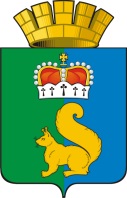 ПОСТАНОВЛЕНИЕАДМИНИСТРАЦИИ ГАРИНСКОГО ГОРОДСКОГО ОКРУГАВ соответствии с частью 11.3 статьи 9 Федерального закона от 26.12.2008 N 294-ФЗ "О защите прав юридических лиц и индивидуальных предпринимателей при осуществлении государственного контроля (надзора) и муниципального контроля", с частью 2 статьи 53 Федерального закона от 31 июля 2020 года N 248-ФЗ "О государственном контроле (надзоре) и муниципальном контроле в Российской Федерации", Федеральным законом от 06 октября 2003 года N 131-ФЗ "Об общих принципах организации местного самоуправления в Российской Федерации", Постановлением Правительства Российской Федерации от 27 октября 2021 года N 1844 "Об утверждении требований к разработке, содержанию, общественному обсуждению проектов форм проверочных листов, утверждению, применению, актуализации форм проверочных листов, а также случаев обязательного применения проверочных листов", статьей 23 Устава Гаринского городского округа,ПОСТАНОВЛЯЮ:1. Утвердить форму проверочного листа (списка контрольных вопросов), применяемого при осуществлении муниципального земельного контроля на территории Гаринского городского округа (приложение N 1).2. Настоящее постановление опубликовать (обнародовать).3. Настоящее постановление вступает в силу с 1 марта 2022 года.4. Контроль за исполнением настоящего постановления возложить на заместителя главы администрации Гаринского городского округа Егорычева И.А.Приложение 1ФОРМАПРОВЕРОЧНОГО ЛИСТА (СПИСКА КОНТРОЛЬНЫХ ВОПРОСОВ),ПРИМЕНЯЕМОГО ПРИ ОСУЩЕСТВЛЕНИИМУНИЦИПАЛЬНОГО ЗЕМЕЛЬНОГО КОНТРОЛЯ НА ТЕРРИТОРИИГАРИНСКОГО ГОРОДСКОГО ОКРУГА_______________________________________________________________________(наименование органа государственного земельного надзора)                      МУНИЦИПАЛЬНЫЙ ЗЕМЕЛЬНЫЙ КОНТРОЛЬ_________________________________________(вид государственного надзора)Проверочный лист(список контрольных вопросов), применяемыйпри осуществлении муниципального земельного контроляна территории Гаринского городского округа1.  Наименование  юридического  лица,  фамилия, имя, отчество (при наличии)индивидуального предпринимателя_______________________________________2.  Место  проведения  плановой проверки с заполнением проверочного листа и(или)   используемые  юридическим  лицом,  индивидуальным  предпринимателемземельные участки _____________________________________________________3. Реквизиты распоряжения о проведении плановой проверки юридического лица,индивидуального предпринимателя: _______________________________________                                 (номер, дата распоряжения о проведении                                 плановой проверки юридического лица,                                 индивидуального предпринимателя)4.  Учетный  номер  проверки  и  дата присвоения учетного номера проверки ведином реестре проверок _______________________________________________                        (указывается учетный номер проверки и дата его                        присвоения в едином реестре проверок)5.  Форма  проверочного  листа  утверждена  ______________________________6.  Должность,  фамилия  и  инициалы должностного лица отдела по управлениюмуниципальным  имуществом  администрации  Гаринского  городского округа,проводящего    плановую    проверку   и   заполняющего   проверочный   лист______________________________________________________________________7. Перечень вопросов, отражающих содержание обязательных требований, ответына   которые  однозначно  свидетельствуют  о  соблюдении  или  несоблюденииюридическим лицом, индивидуальным предпринимателем обязательных  требований, составляющих предмет проверкиЗК РФ - Земельный кодекс Российской Федерации;2) ГК РФ - Гражданский кодекс Российской Федерации;3) КоАП РФ   -   Кодекс    Российской    Федерации    об   административныхправонарушениях;4) N 137-ФЗ  -  Федеральный  закон  от  25.10.2001 N 137-ФЗ  "О  введении вдействие Земельного кодекса Российской Федерации""__" ________ 20__ г.  (указывается дата      заполнения проверочного листа)______________________ _____________ ______________________________________     (должность          (подпись)    (фамилия, имя, отчество (при наличии)  лица, заполнившего                   лица, заполнившего проверочный лист   проверочный лист)00.00. 2021 п.г.т. Гари00.00. 2021 п.г.т. Гари№ ПРОЕКТ№ ПРОЕКТОб утверждении формы проверочного листа (списка контрольных вопросов), применяемого при осуществлении муниципального земельного контроля на территории Гаринского городского округа Об утверждении формы проверочного листа (списка контрольных вопросов), применяемого при осуществлении муниципального земельного контроля на территории Гаринского городского округа Глава Гаринского городского округа                С.Е.ВеличкоN п/пВопросы, отражающие содержание обязательных требованийРеквизиты нормативных правовых актов, с указанием их структурных единиц, которыми установлены обязательные требованияОтветы на вопросыОтветы на вопросыОтветы на вопросыN п/пВопросы, отражающие содержание обязательных требованийРеквизиты нормативных правовых актов, с указанием их структурных единиц, которыми установлены обязательные требованияДдаНнетНе распространяется требование1Имеет ли земельный участок характеристики, позволяющие определить его в качестве индивидуально определенной вещи (кадастровый номер, площадь, категорию, вид разрешенного использования и другие)?Пункт 2 статьи 7, статья 42 Земельного кодекса Российской Федерации2Имеются ли у проверяемого юридического лица или индивидуального предпринимателя права, предусмотренные законодательством Российской Федерации, на используемый земельный участок (используемые земельные участки, части земельных участков)?Пункт 1 статьи 25 Земельного кодекса Российской Федерации3Зарегистрированы ли права либо обременение на используемый земельный участок (используемые земельные участки, часть земельного участка) в порядке, установленном Федеральным законом от 13 июля 2015 г. N 218-ФЗ "О государственной регистрации недвижимости"?Пункт 1 статьи 26 Земельного кодекса Российской Федерации, статья 8.1 Гражданского кодекса Российской Федерации4Соответствует ли площадь используемого проверяемым юридическим лицом, индивидуальным предпринимателем земельного участка площади земельного участка, указанной в правоустанавливающих документах?Пункт 1 статьи 25, пункт 1 статьи 26 Земельного кодекса Российской Федерации5Соответствует ли положение поворотных точек границ земельного участка, используемого проверяемым юридическим лицом, индивидуальным предпринимателем, сведениям о положении точек границ земельного участка, указанным в Едином государственном реестре недвижимости?Пункт 3 статьи 6, пункт 1 статьи 25 Земельного кодекса Российской Федерации6Оформлено ли право на земельный участок при переходе права собственности на здание, сооружение, находящиеся на земельном участке?статья 35 ЗК РФ 1)7В случаях если использование земельного участка (земельных участков), находящегося в государственной или муниципальной собственности, на основании разрешения на использование земель или земельных участков привело к порче либо уничтожению плодородного слоя почвы в границах таких земель или земельных участков, приведены ли земли или земельные участки в состояние, пригодное для использования в соответствии с разрешенным использованием?Пункт 5 статьи 13, подпункт 1 статьи 39.35 Земельного кодекса Российской Федерации8В случае если действие сервитута прекращено, исполнена ли проверяемым юридическим лицом, индивидуальным предпринимателем, в отношении которого установлен сервитут, обязанность привести земельный участок в состояние, пригодное для использования, в соответствии с разрешенным использованием?Пункт 5 статьи 13, подпункт 9 пункта 1 статьи 39.25 Земельного кодекса Российской Федерации9Содержит ли соглашение об установлении сервитута обязанность лица, в интересах которого установлен сервитут, после прекращения действия сервитута привести земельный участок в состояние, пригодное для его использования в соответствии с разрешенным использованием?пункт 9 части 1 статьи 39.25 ЗК РФ 1)10Имеется ли разрешение на использование земель или земельных участков без предоставления земельных участков и установления сервитута, публичного сервитута?статья 39.33 ЗК РФ 1)11В случаях, если земельный участок используется на основании разрешения и привело к порче либо уничтожению плодородного слоя почвы в границах земельных участков, приведены земельные участки в состояние, пригодное для использования в соответствии с разрешенным использованием?часть 5 статьи 13, статья 39.35 ЗК РФ 1)12Соответствует ли площадь, конфигурация земельного участка площади земельного участка, указанной в правоустанавливающих документах и сведениям, содержащихся в Едином государственном реестре недвижимости?часть 3 статьи 6 ЗК РФ 1), статья 7.1 КоАП РФ 3)13Выполняет ли проверяемое лицо обязанности по использованию земельного участка?статья 42 ЗК РФ 1)14Своевременно ли проверяемое лицо вносит платежи за землю?статья 65 ЗК РФ 1)15Выполнена ли проверяемым лицом (за исключением органа государственной власти, органа местного самоуправления, государственного и муниципального учреждения (бюджетного, казенного, автономного), казенного предприятия) обязанность переоформить право постоянного (бессрочного) пользования земельным участком?часть 2 статьи 3 N 137-ФЗ 4)16В целях охраны земель проводятся ли мероприятия по: воспроизводству плодородия земель сельскохозяйственного назначения; защите земель от водной и ветровой эрозии; защите сельскохозяйственных угодий от зарастания деревьями и кустарниками, сорными растениямичасть 2 статьи 13 ЗК РФ 1)17Выполнено ли ранее выданное предписание (постановление, представление, решение) об устранении нарушений законодательства?статья 19.5 КоАП РФ 4)18Выполнена ли проверяемым юридическим лицом (за исключением органа государственной власти, органа местного самоуправления, государственного и муниципального учреждения (бюджетного, казенного, автономного), казенного предприятия, центра исторического наследия Президента Российской Федерации, прекратившего исполнение своих полномочий) обязанность переоформить право постоянного (бессрочного) пользования земельным участком (земельными участками) на право аренды земельного участка (земельных участков) или приобрести земельный участок (земельные участки) в собственность?Пункт 2 статьи 3 Федерального закона от 25 октября 2001 г. N 137-ФЗ "О введении в действие Земельного кодекса Российской Федерации"19Соблюдено ли требование об обязательности использования (освоения) земельного участка в сроки, установленные законодательством?Статья 42 Земельного кодекса Российской Федерации, статья 284 Гражданского кодекса Российской Федерации, пункт 2 статьи 45 Земельного кодекса Российской Федерации, пункт 7 части 2 статьи 19 Федерального закона от 15 апреля 1998 г. N 66-ФЗ "О садоводческих, огороднических и дачных некоммерческих объединениях граждан"